                 Version 4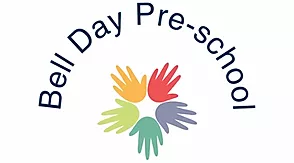 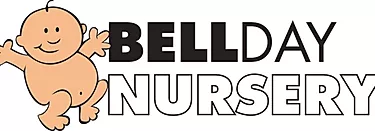 COVID19: Re-opening Risk Assessment/Action PlanOctober 2020Amendments created on 18th September, effective from 1st October 2020COVID19: Re-opening Risk Assessment and Action PlanBell Day Nursery and Pre-SchoolPurpose of this document:This COVID19: Risk Assessment and Action Plan document sets out the decisions taken and measures put in place to prepare for the phased re-opening of the nursery and ensure the nursery continues to operate in a safe way while partially open.Existing policies and guidance continue to apply alongside the actions within this document, including but not limited to: DFE Guidance relating to COVID19 – Specifically DFE Planning guide for early years and childcare settings – Published 24 May 2020Reporting of Injuries, Diseases and Dangerous Occurrences Regulations (RIDDOR) 2013The Health Protection (Notification) Regulations 2010Public Health England (PHE) (2017) ‘Health protection in schools and other childcare facilities’Including additional policies which can all be accessed via our nursery websites.Having re-opened on 1st June 2020.  Bell Day Nursery and Pre-school have been operating with measures in places referring to the re-opening risk assessment. This has been reflected on and adjusted as new guidelines have superseded others. Actions for early years and childcare providers during the coronavirus (COVID-19) outbreak (Updated 27 July 2020).ThemeControl MeasuresRisk to ImplementationAction Required / Decision MadeAction Completed 
DatePremisesOffice spaces re-designed to allow office-based staff to work safely. The staff room will be used by a maximum of 3 people. Staff will be expected to socially distance in the staff room. The room should be well ventilated with the window being open at all times. Both offices do not allow for adequate space between staff members, Pre-school reception area used for lots of staff to come and speak to office.Less office based staff in due to age.Screen in place in Pre-school reception area. No more than one person to be seated at reception desk.Desks in main office (nursery) positioned 2 metres apart.Parents and visitors not allowed in nursery if they can email or phone office.ReviewedSeptember 2020PremisesEntry and exit routes to the nursery are in place, any physical changes and/or signage required to allow social distancing are in place.Queues likely at entrance to nursery and pre-school. Social distancing unlikely to be maintained.2-metre markers are present in nursery car park. No cars to be parked in main nursery car park. Bollards and tape in place to indicate where to wait.One way system in place to enter and exit the nursery waiting area. Signage in place.Naturally staggered starts due to working parents bringing their children at different times.No parents allowed in the building. Children to be collected from parent by a member of staff at the first wooden gate. (Main nursery) and (Garden gate for babies). At the end of the session a member of staff will communicate with the room staff to bring the child to the parent at the gate.Pre-schoolParents with children to queue along the path behind the electric car charger to be collected by a member of staff at the beginning of the side entrance footpath (Pre-school). Children will access the nursery via the back gate. Staff enter the nursery through the back gate but leave the nursery through the main Lord Butler exit/entrance.Reviewed for September 2020PremisesParents/carers will be asked to wear a face covering when dropping off or collecting their child. To inform parents through FAMLY message – Displayed on the FAMLY Newsfeed on 29th September for implementation on 30th September 202029th September 2020Emergency EvacuationsEvacuation routes are confirmed, and signage accurately reflects these.NB In the event of emergency the priority is getting out of the building calmly regardless of social distancing.  Social distancing would be harder. Procedure reminded to all staff. Everyone aware evacuation is priority over social distancing.Groups to keep separated upon congregating at the fire assembly point. metres apart.Fire drill to be completed with children /staff in their new rooms. Reviewed September 2020By the end of w/c 7th September 2020.Cleaning and waste disposalEnhanced cleaning regime is in place in line with COVID19: Cleaning in non-healthcare settings guidance. (updated 15th July 2020)Cleaners off sickLack of equipmentEnhanced cleaning schedule implemented throughout the site, ensuring that contact points, worksurfaces, door handles, taps etc. are all thoroughly cleaned and disinfected regularly.Hand towels and handwash are to be checked and replaced as needed.Enhanced cleaning regime for toilet facilities particularly door handles, locks and toilet flush.Capacity of staff is adequate to enable enhanced cleaning regime.Reviewed September 2020.Cleaning and waste disposalAdequate cleaning supplies and facilities around the nursery are in place.  Arrangements for longer-term continual supplies are also in place.Low supply of hand gel.Hand sanitiser available at the main nursery entranceHandwashing stations at entrance to both nursery and pre-school. All children to have their hand washed by staff as they enter the premises. Lidded bins in roomsDisposable tissues in each room to implement the ‘catch it, bin it, kill it’ approachStock check and ordering schedule reviewed and order made.Reviewed September 2020Cleaning and waste disposalSufficient time is available for the enhanced cleaning regime to take place.All staff advised to leave the site by 6.10pm in order for cleaning to be undertaken.Staff reminded to hold socially distanced staff meetings in the garden after 6pm rather than on the premises to allow for cleaning to commence.Reviewed September 2020Cleaning and waste disposalWaste disposal process in place for potentially contaminated waste.Waste collections made when the minimum number of persons are on site. Staff to wear PPE when takin nappy waste to the yellow bin in the car park. RoomsThe number of staff and children that can use each room at any one time has been determined according to the physical capacity of the individual rooms as dictated in the EYFS framework.
 We will be fulfilling our usual ratios. In the event of staff sickness additional members of staff will have to be called in to work and removed from the furlough scheme. A few members of staff remained furloughed. ReviewedSeptember 2020RoomsHome/nursery agreement produced to reflect situation and shared with parents. Latest version sent to parents  Sent to parents 20th August by E La RocheRoomsAppropriate resources are available within all classrooms e.g. IT, age specific resources. 
NB: Rooms will not share resources with each other unless they have been cleaned thoroughly first.Children will have access to limited resources to enable cleaning of these resources regularly. Excess resources to be moved to storage areas accessible only to the individual room for rotation.Equipment has been risk assessed for ease of cleaning and inappropriate /non-essential items have been removed.Staff and children to wash hands for 20 seconds frequently. Reviewed September 2020Reviewed September 2020Rooms‘Messy resources’Rooms will not be sharing any type of messy play with other rooms. Sand – As this cannot be cleaned or replaced daily, we will not be using sand pits.Water play – Children can have access to water play with the addition of washing up liquid in it. Children’s hands will then be washed at the end of the session and the water thrown away.Paint can be used in a controlled manner and is heavily supervised. Playdough and gloop may be used with the exception of children in Moon Beams.  In the instance of playdough, each child will be given their own piece and then the batch thrown away at the end of the session.Other messy play items may be used in Little Stars, Sunshine Corner and Pre-school, as long as they are not edible substances. These will be discarded at the end of the session and will stay in their ‘bubble’.  Hands will be washed regularly as mentioned previously in this document. In the event of any child attempting to eat the messy play, it will be thrown away and an alternative activity sought. Each activity will be visually risk assessed by the room manager. In order to satisfactorily fulfil the EYFS framework certain experiences/activities and resources are deemed necessary for children’s development.  Reviewed September 2020RoomsRooms have maximum ventilation possible to allow for good air flow. Use of air conditioning permitted due to external air extraction.Hot weather may make this unworkable. Air conditioning to then be used.RoomsNo communal home learning resources to leave the premises or be returned.Home learning to be sent via FamlyParents will be encouraged not to bring in personal items from home unless deemed necessary. This will also apply to nursery items being sent home. Artwork will be stored at nursery for 7 days before being sent home. Cots will not be shared. They will be labelled for each child. Mats will be cleaned between each use – Anti-bac. Each child to have own sheet as per pre-covid19Staff are used to changing sheets when swapping children in cots.Staff will be informed of change of practice at induction.Reviewed September 2020Nappy ChangingStaff to wear correct PPE. Disposable gloves/mask/apron.Training to be given on how to use PPE effectively at induction. At the end of each day, yellow bag is removed from the site taken to the yellow waste bin the car park when there are fewer people in and around the premises.PPE to be ordered and a continuous supply to be in place.Reviewed September 2020Items ordered from a variety of suppliers.StaffingStaffing numbers required for the full reopening have been determined including management team.Look at rota of management in Main Nursery and Pre-schoolFurther staff are returning from furlough as numbers have been increased to full capacity.Reviewed for September 2020StaffingApproach to staff absence reporting and recording in place. All staff aware.StaffingCommunication arrangements are in place with those staff who are still furloughed.Staff returning will receive full training and induction on arrival.September 2020StaffingPlans to respond to increased sickness levels are in place. 
Cover arrangements determined (including leaders and safeguarding designated leads) Cover becomes sick and is unavailableEnsure staff who are furloughed know they may be called to come back to work.StaffingConsideration given to staff clothing expectations e.g. washing uniform daily and information shared with staffStaff handbook sharedStaffingApproaches for meetings and staff training in place.Lack of IT equipmentCheck all staff have access to Zoom via IT equipment if required.StaffingApproach to support wellbeing, mental health and resilience in place, including bereavement support How staff are supported to follow this within their own situations and that of children and colleagues is clear.Staff are aware of available support and advice for staff and children available from ECC, including the Educational Psychology service  https://schools.essex.gov.uk/admin/COVID-19/Pages/default.aspx  Staff have access to ‘My Health Assurance’ App in order to support and promote positive mental health monitoring. Kirsty Reville to attend 2 day  ‘Mental Health First Aid course’ and has become our named person.September/October 2020StaffingPregnant women are classed at ‘critically vulnerable’. A separate risk assessment has been created in line with Management of Health and Safety at Work Regulations (MHSW) 1999Gina created with PeninsulaOctober 2020StaffingArrangements for accessing testing, if and when necessary, are in place. Staff are clear on returning to work guidance.Staff handbook distributed for returning members of staff.StaffingReturn to nursery procedures are clear for all staff.Staff handbook and training. Reviewed September 2020StaffingAny staff contracts that need to be issued, extended or amended considering the current situation have been. StaffingAny HR processes that were in progress prior to or put on hold due to the COVID19 emergency, have been appropriately resolved.  First aid training for some was cancelled.First aid training rebooked.We still meet the necessary requirements as staff first aid training is staggered for this very reason.Booked September And 24th OctoberStaffingArrangements in place for any visitors/ contractors on site, protocols and expectations shared.NB: Their employer may require them to wear PPE.  This should be documented as part of the risk assessment carried out by the Contractor.Tutors for apprentices coming from Cambridge Regional College will be permitted. They will be signed in using the visitors books.Parents of children due to start nursery will be able to visit the nursery when it is empty at the weekend. Social distancing will apply and parents and visiting children will be asked not to touch any of the resources. A member of staff from the room will be present and a member of the management team.Our Spanish teacher will be visiting the nursery again from September. She will change her clothes before entering the nursery if she has been at different setting prior to arriving. She will clean all her equipment before and after using it within the setting. She will distance herself from the children where possible. Visiting from a different setting.Only permitting visitors in an emergency or for essential reasons.Check with the contractor any requirements their employer has specified before visit.  Share nursery protocols.  Tutors only permitted to access garden/outside areas to carry out their observations Social DistancingArrival and departing protocols set out above.Rooms will remain as a bubble during the day. They will not mix with other age groups.Rooms will have access to outside play spaces. One group at a time. Equipment will be cleaned after every use. Communication to parents returning sent out on 19th/20th August 2020Nursery and Families Working together sent out for parents 20th August 2020Social DistancingOur pre-school room and main nursery will not mix in any way and cross contamination will be reduced where possible.One manager to be based at our Pre-school room.Meetings will take place on zoom rather than staff visiting both settings.One cook for each setting. Barriers to managers working in only one setting may include a lack of resources being available, SENCO not able to physically visit both settings. When relevant, check that parents have given permission for children to be videoed for sharing in their learning journeys or with other professionals. Ensure equipment  including ICT resources and other resources are adequate at both settings and are fit for purpose. Social DistancingStaff social distancing measures:-Staff are requested to not congregate in the office. - Not meeting face to face with people outside of bubble. Staff should adhere to the latest social distancing guidelines as specified by the government at lunch breaks.Social DistancingEncourage one member of staff only to use the room’s phone to limit visits to the office. One member of staff also to use the room tablet. MealtimesChildren will be sat further apart at the meal tables where possible.Only nursery cups/beakers will be used. Staff will prepare snacks and tea for children.Reviewed for September 2020PPEPPE requirements understood and appropriate supplies in place.Long term approach to obtaining adequate PPE supplies in place.To be worn for intimate care e.g. nappies/toileting. To be worn for First Aid and to be worn if a child is ill and displays coronavirus symptoms.Shortages incurredReviewed September 2020PPEStaff provided with face visor, face mask, gloves if requiredNot used properly and contaminatedTraining for all staff on safe use of PPEFor nappy changes staff will wear disposable masks, gloves and a disposable apron. First Aid1) Staff to wear visor/gloves/facemask and apron. Visor to be worn if child is coughing/spluttering2) Use of ear thermometers 3) handwashing before and after treatment 4) Limit number of people involved in first aid to Room Managers only where possibleResponse to suspected/ confirmed case of COVID19 in nursery/pre-schoolApproach to suspected COVID19 cases in place: during the nursery day/pre-school:Inform member of the management team 1) If a child becomes unwell with a new continuous cough or high temp they should be sent home immediately and asked to obtain a test (self-isolate for 10 days. If they are tested and it is negative, they may return earlier)2) They should wait in an isolated area.  An adult in PPE should wait with them3) If they need the bathroom – use an isolated one this should be (the accessible toilet at the main nursery and the staff toilet in the Pre-school room) This should clean immediately after.4) Adult supporting should handwash themselves afterwards. They may wish to go home to change clothes if possible5) Isolation areas should be thoroughly cleaned afterwards  Ensure enough PPE in OfficeResponse to suspected/ confirmed case of COVID19 in nursery/pre-schoolApproach to confirmed COVID19 cases in place: If symptoms develop and adult or child tests tested positive, the nursery or pre-school will contact our local health protection team for advice, OFSTED and in the case of pre-school, inform 1Life as well. Parents will be informed if we have a confirmed case. Response to suspected/ confirmed case of COVID19 in nursery/pre-schoolAll parents to be asked to bring children in wearing fresh clean clothes daily. Response to suspected/ confirmed case of COVID19 in nursery/pre-schoolChanges to the nursery opening hours shared with parents.Reviewed for September 2020Response to suspected/ confirmed case of COVID19 in nursery/pre-schoolUpdated Child Protection Policy in place.Revised and updated if deemed necessary by Gina Owers. Safeguarding lead.Reviewed for September 2020Response to suspected/ confirmed case of COVID19 in nursery/pre-schoolWork with other agencies has been undertaken to support vulnerable children and families.SENCO (GO) to review Curriculum / learning environmentPriority will be settling children in on return to nursery. Recognition of emotional needs CommunicationInformation shared with staff around the re-opening plan, returning to site, amendments to usual working patterns/practices and groups.Zoom meetings arranged for all staff returning – 21/5/2020Induction 29/5/2020September 2020CommunicationCommunications with parents:Letter sent to parents via Famly/Dojo for children returning in September 2020Home/Nursery agreement sent out.Sent to parents end of August 2020CommunicationOn-going regular communication plans determined to ensure parents are kept well-informed.Letters, Famly/Dojo messagesNursery events, including tripsThe nursery’s annual calendar of events has been reviewed and decisions made on cancelling or going ahead with events in the immediate term, including nursery trips.Groups are permitted to leave the nursery with updated risk assessments in place to reflect the changes to practice with covid-19 in mind. P.E. – Children will be going to P.E. from October.  A separate risk assessment has been forwarded from Katherine Semar schools. Number of children attending PE will not be restricted. Forest school will be used from October, please refer to Forest school risk assessment.  There will be no limit on the number of children attended as long as the usual adult to child ratios are adhered to. . The minibus will be available for use from October, a separate risk assessment will apply to using the minibus. Leaving the premises will involve possibly being exposed to other people. Individual risk assessments detail how risks will be managed. It is understood that being in the fresh air away from others will have a positive impact on the fight against covid-19.October 2020